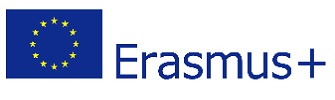 Kandavas Lauksaimniecības tehnikums no 31.decembra 2015.gada līdz 30.decembrim 2016.gada realizē Eiropas savienības Erasmus+ programmas Pamatdarbības Nr.1 (KA1) skolu sektorā “Mācību mobilitātes skolu sektorā’’. Projekta ietvaros tiek realizētas četras mobilitātes. Skolotāji apmeklēs profesionālās pilnveides kursus Īrijā, Maltā, Itālijā un Apvienotajā Karalistē.Trešo mobilitāti realizēja skolotāja Sarmīte Elksne, kura piedalījās pedagogu profesionālās kompetences pilnveides kursos Apvienotajā Karalistē “ICT for Teaching’’ no 1.līdz 12. augustam.ICT kurss notika Līdsā. Kursu vadīja angļu valodas kā otrās valodas skolotājs, kurš šo priekšmetu pasniedza pirmo reizi. Kriss to veica ļoti kompetenti un pievērsa uzmanību katra studenta specifiskām vajadzībām. Tika dotas norādes stundu vadībai un metodikai, bet īpašs uzsvars tika likts uz dažādām interneta pielietojuma iespējām, kā Google dokumentiem, Google diskam, Whats App daudzveidīgajām iespējēm grupu darbā. Sevišķi tika vērsta uzmaniba apgrieztās klases apmācībai, lai varētu tikt izmantotas visas iespējas, ko dod tīkls kā informācijas avots katram priekšmetam un tēmai, tā kā audzēkņi var apgūt zināšanas jaunajā pasaulē, bet darboties, praktizēt un nostiprināt iemaņas un prasmes sadarbojoties kopīgi ar saviem līdzbiedriem. Apmācība tad notiek horizontālā līmenī un pildot reālus uzdevumus, kas ir daudz produktīvāk nekā līdz šim pieredzētajā klases lekciju veida darbā. Tika dotas norādes, kā darboties ar Blogiem, ar Present Me, Quizzmaker un Prezi, Concordance, u.c. Pēcpusdienās English Matters organizēja kultūras apguves nodarbības muzejos – vienā no lielākajiem Bruņojuma muzejiem Eiropā, Līdsas pilsētas muzejā, Skulptūru un Protēžu muzejā un bibliiotēkā. Sestdien bija ekskursija uz Ezeru novadu un Mančesteru. Šajā sakarā bija jāveic projektu darbi attiecīgi par katru objektu un jāiesniedz English Matters, kā arī jāpiedalās noslēguma konferencē un jāprezentē savi darbi. Paldies kursu organizētājiem par šo lielisko iespēju gūt pieredzi starptautiskos kursos.Kandavas Lauksaimniecības tehnikumaErasmus+ projekta koordinatoreJeļena Šnikvalde